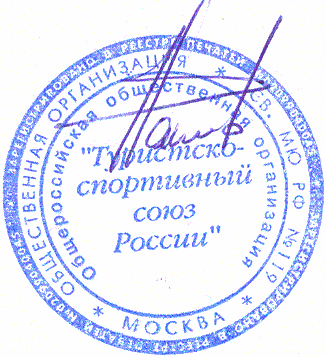                                                                                                   "УТВЕРЖДАЮ"		                                                                     Президент Туристско-спортивного союза России                                                                                                     С. Н. Панов                                                                                                   15 марта  2012 г Условия проведенияСеминар Высшей инструкторской подготовки«Чулышман - 2012»Вид спорта «спортивный туризм (номер-код вида спорта - 0840005411 Я)Дисциплина: маршрут - водный (1-6 кат.) (номер-код дисциплины 0840021411 Я).1. Цели и задачи. Семинар ВИП «Чулышман - 2012»  является учебно-спортивным мероприятием, которое проводится, в целях дальнейшего развития водного туризма, повышения безопасности спортивных походов, роста технического и тактического мастерства, обмена опытом, отработки новых форм соревнований в дисциплине маршрут. Семинар проводится согласно  «Положения о системе подготовки кадров в спортивном туризме Российской Федерации» утвержденном Госкомитетом по физической культуре  спорту и туризму 17.05. 2001г.   Команды, участвующие в семинаре, могут быть заявлены для участия в Чемпионате России или региональных соревнованиях, согласно их календарным планам и положениям о соревнованиях. 2. Время и место проведения. Семинар ВИП «Чулышман - 2012» проводится с 21 по 30 июля 2012 года на Язулинском каньоне Реки Чулышман.3. Руководство проведением семинара. Общее руководство семинаром осуществляет ТССР. Непосредственное проведение и организацию семинара осуществляют коллегия инструкторов, представляющих команду «Орда», Рубцовский клуб туристов «Ариэль», Челябинский клуб туристов «Родонит».4. Условия проведения Семинара ВИП «Чулышман - 2012»  4.1. Требования к участникам семинара, условия их допуска. В семинаре могут принимать участие команды, экипажи, отдельные водники из России и других стран,  имеющие опыт участия в водных походах V категории сложности, способные подтвердить его на пороге Мустафина,  застрахованные  от несчастного случая на сумму не менее 30000 руб. (вид спорта «Спортивный туризм»), имеющие медицинский допуск. Заявочные документы (приложение 1), должны быть отправлены в коллегию инструкторов (sniuvem@mail.ru) до 25 марта 2012 г., оргвзнос (см. п. 6) до 01 июня 2012г.Участники семинара, подтвердившие квалификацию, будут выпущены выездной МКК, в УТП  6-ой к.сл. 4.2. Требование к снаряжению. Снаряжение, используемое участниками семинара должно обеспечивать безопасное прохождение маршрута 6-ой к.сл. Перед началом семинара, техническая комиссия, проведёт оценку состояния снаряжения.4.3. Форма проведения семинара. Теоретическая часть семинара будет проходить во второй половине дня, после окончания практической части, в форме дискуссии на темы раскрытые в раздаточных материалах, которые будут высланы в адрес участника, после уплаты им оргвзноса. При наступлении тёмного времени суток, будет организован просмотр дневных прохождений, с разбором допущенных ошибок.5. Ориентировочный план работы семинара:22.07 – первая половина дня – сбор участников семинара на ручье у кордона лесников (в базовом лагере), разделение на отделения, постройка средств сплава.- вторая половина дня – квалификационное, двукратное прохождение порога Мустафина, установка базового лагеря, выпуск отделений на маршрут, установочная лекция,  докладчик ст. инструктор семинара Снегирь Ю.Г.     23.07- 10.00 - 16.00 – прохождение первым отделением участка: Чёртов мост – Три Вовы.     - 18.30 – 20.30 – семинар «Безопасность, организация разумной страховки на Реках 6-ой к.сл.».Докладчик инструктор Усков С.И., содокладчики Шевченко А.М., Березин М., Снегирь Ю.Г.     - 21.45 – 22.30 - просмотр дневных прохождений, с разбором допущенных ошибок.     24.07               - 10.00 - 16.00 – прохождение вторым отделением участка: Чёртов мост – Три Вовы.      - 18.30 – 20.30 – семинар «Медицина, проведение реанимационных действий, применение современных препаратов, допинг в походах 6-ой к.сл.» Докладчик  инструктор Гаев И.Д., содокладчики Сакаев А.С., Снегирь Ю.Г.     - 21.45 –22.30 - просмотр дневных прохождений, с разбором допущенных ошибок.     25.07      - 10.00 - 16.00 – прохождение первым отделением порога Три Вовы.      - 18.30 – 20.30 – семинар  «Ориентирование, топография, жпс в спортивных походах».Докладчик инструктор Пикинский А.П., содокладчики Березин М., Снегирь Ю.Г.     - 21.45 –22.30 - просмотр дневных прохождений, с разбором допущенных ошибок.26.07- 10.00 - 16.00 – прохождение вторым отделением порога Три Вовы.     - 18.30 – 20.30 – семинар  «Психологический климат в группе, способы релаксации в условиях походов высшей к.сл.». Докладчик  инструктор Гаев И.Д., содокладчики Шайхуллин С.С., Снегирь Ю.Г.     - 21.45 –22.30 - просмотр дневных прохождений, с разбором допущенных ошибок.27.07- 10.00 - 16.00 – прохождение первым отделением участка: Затычка – мост в Язуло.- 18.30 – 20.30 – семинар «Способы решения проблем возникающих при проведении походов в ближнем и  дальнем зарубежье. Взаимоотношения с аборигенами».  Докладчик ст. инструктор Снегирь Ю.Г., содокладчик Шайхуллин С.С.- 21.45 –22.30 - просмотр дневных прохождений, с разбором допущенных ошибок.28.07- 10.00 - 16.00 – прохождение вторым отделением участка: Затычка – мост в Язуло.- 18.30 – 20.30 – семинар «Современные средства сплава, современное снаряжение и опыт их эксплуатации в походах». Докладчик  инструктор Крылов Д.Ю.- 21.45 –22.30 - просмотр дневных прохождений, с разбором допущенных ошибок.29.07Запасной день. Приём экзаменов. Заключительная лекция. Прощальный костёр.30.07Отбытие к местам дислокации.      В УТП будут прорабатываться следующие темы: «Разработка тактических схем прохождения порогов 6-ой к.сл.», «Техника канойной гребли в порогах. Техника управления  катамараном», «Постановка катамарана на ровный киль», «Отработка новых форм соревнований в дисциплине маршрут».          б. Финансирование мероприятия. Расходы, связанные с проездом секретаря, повара, истопника, доставкой оргтехники, к месту проведения семинара и обратно, зарплатой повара, делятся пропорционально на всех участников. Для покрытия этих расходов участники делают организационный взнос в размере 1500 руб. с человека.  После проведения семинара будет произведён перерасчёт, в соответствии с действительными расходами и точным количеством участников. В случае не принятия участия в семинаре оргвзнос не возвращается. Расходы, связанные с проездом участников к месту проведения семинара и обратно, питанием и провозом снаряжения, возмещаются за счет командирующих организаций или самих участников.7. Безопасность. Прохождение Язулинского каньона может быть приостановлено, или прекращено в связи с повышением  уровня воды до состояния,  характеризуемого как паводок.   Перед началом семинара каждый участник подписывает специальную форму, в которой признаёт повышенную опасность проводимого УТП и берёт на себя ответственность за свою жизнь и здоровье. 8. Питание. Питание организованное. Примерное меню и смета будут высланы вместе с раздаточными материалами.Старший инструктор семинара  МС РФ Снегирь Ю.Г. 8-909503-5142  8-385-57-45809  sniuvem@mail.ruПриложение №1Заявкана участие в семинаре Высшей инструкторской подготовки «Чулышман 2012»Наименование организации (клуба, команды и т.п.)      представителем которой, является кандидат на       участие в семинаре	Населённый  пункт Регион  Список кандидатов:Востребованность транспортной поддержкина подъездах к месту проведения семинара     6)    Оргвзнос в сумме __________________обязуюсь уплатить в срок до 01.06.20127)    Контактный телефон , мэйл___________________ Представитель (участник) _________________________________Заявка не является вызовом на семинар. Заявки будут рассмотрены, проанализированы,  вызов или отказ  будет отправлен в адрес  отправителя до 29.03.2012Фамилия Имя Отчествог. рожд.  Туристский, инструкторский опытСредство сплава